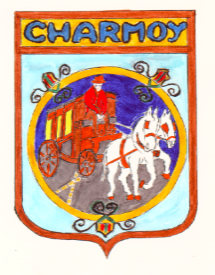 CONTRAT D’ABONNEMENT ORDINAIREAU SERVICE DE DISTRIBUTION DE L’EAUPoint de consommation :Adresse du lieu desservi :	Date d’arrivée : 	Index du compteur à l’arrivée : 	Titulaire(s) du contrat :Propriétaire(s)  Locataire(s)   (indiquer le nom et l’adresse du propriétaire ou joindre copie état des lieux)	1er redevable : Nom : 	Prénom	Nom de Jeune Fille	Date et lieu de naissance :	à	Tel 	Adresse mail : 	2nd redevable : Nom : 	Prénom	Nom de Jeune Fille	Date et lieu de naissance :	à	Tel 	Adresse mail : 	Ou entreprise :Nom : 	Contact : 	Siret :	Nombre de personnes desservies : 	Adresse de facturation : 	Il est convenu que :La commune de Charmoy est tenue de fournir l’eau potable à tout titulaire du contrat de fourniture d’eau, selon les modalités prévues dans le règlement de service.Le(s) titulaire(s) du présent contrat : S’engage à se conformer au règlement du service de distribution d’eau dont un exemplaire lui a été remis sans préjudice des voies de recours de droit commun.Déclare avoir reçu, lu et approuvé le règlement du service eau.Déclare avoir pris connaissance des tarifs en vigueur au jour de la signature du présent contrat.Reconnaît que la souscription de ce contrat vaut commande avec obligation de paiement de la fourniture ainsi que les autres prestations assurées par la Commune que le règlement défini à la charge de l’usager.Accepte d’être tenu pour responsable de son branchement, des consommations afférentes et des sommes tant que le présent contrat n’est pas résilié.Fait à CHARMOY, le………………………………Signature(s) abonné(s)	Le service des eaux
 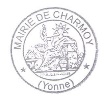 